ФИО педагога: Карманова Екатерина Николаевна Программа: Мультипликация   Объединение: 1АН, 1БНДата занятия по рабочей программе: 6.04, 8.04Тема занятия: «Титры»Задание: Изучить понятие титров, сделать свой вариант в любой техникеМатериалы: компьютер, сотовый телефон, бумага, краски, карандаши, фломастеры, пластилин, газетыПорядок выполнения: Изучить понятие титров, виды титров.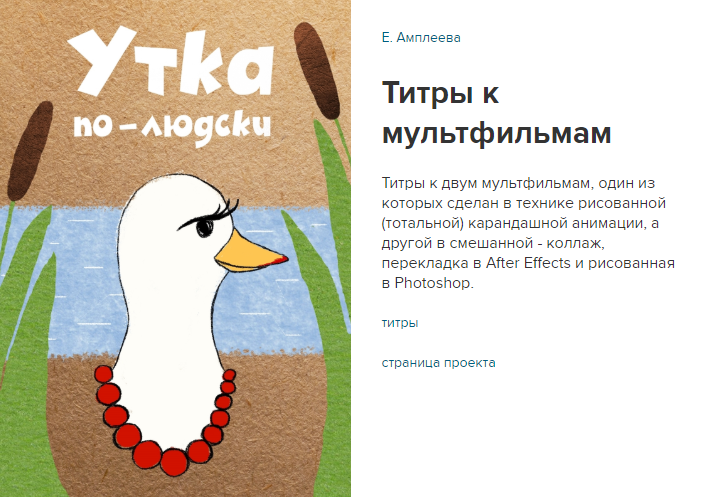            	2. Придумать название мультфильма и сделать его в любой технике, которая вам нравится (это может быть аппликация, композиция из пластилина идр.)3. Получившийся результат отправьте педагогу  на почту 63388@mail.ru или WhatsApp 89501230454.